Regulamin konkursu„Ocalmy od zapomnienia – z tradycją za pan brat” – konkurs dla KGW na najbardziej tradycyjne stoisko. Organizatorem Konkursu jest Kujawsko-Pomorski Ośrodek Doradztwa Rolniczego w Minikowie Oddział w Zarzeczewie.Fundatorem nagród jest Krajowy Ośrodek Wsparcia Rolnictwa.Celem konkursu jest ocalenie od zapomnienia dziedzictwa materialnego wsi, promowanie rodzimego folkloru, kultury i tradycji kulinarnych regionu. Konkurs odbędzie się podczas Kujawsko-Pomorskiego Miodowego Lata w Zarzeczewie 08.08.2021 r.W konkursie biorą udział Koła Gospodyń Wiejskich, które zaprezentują swoje stoiska w trakcie Kujawsko-Pomorskiego Miodowego Lata.Udział w Konkursie jest bezpłatny i dobrowolny. Konkurs polega na wybraniu trzech najlepiej prezentujących się stoisk.Elementy oceny ekspozycji wystawowych dla Kół Gospodyń Wiejskich:Ogólna estetyka stoiska i obecność elementów wystroju związanych z tradycją regionu, z którego pochodzi dane kołoAsortyment stoiska (obecność produktów lokalnych i tradycyjnych, rękodzieła ludowego)Sposób prezentacji przez wystawców (stroje ludowe, prezentacja folkloru itp.)Każdy z elementów oceniany będzie w skali 1-10. Maksymalna liczba punktów jaką można uzyskać to 30.Laureatów, czyli Koła, które najlepiej zaprezentują swoje stoisko, wybierze komisja konkursowa  powołana przez KPODR dnia 8 sierpnia 2021 r. Przewiduje się 3wybór 3 laureatów (I, II i III miejsce).Decyzje komisji są niepodważalne.Komisja pracować będzie w dniu 8 sierpnia 2021 roku, w Zarzeczewie.Wręczenie nagrody nastąpi 8 sierpnia 2021 roku zgodnie z programem  Kujawsko-Pomorskiego Miodowego Lata.Uczestnik wyraża zgodę na przetwarzanie przez organizatorów Konkursu swoich danych osobowych, wyłącznie na potrzeby Konkursu. 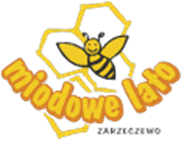 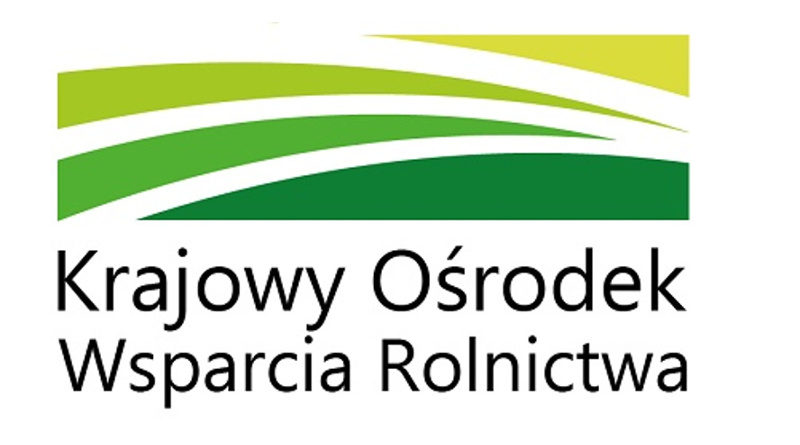 